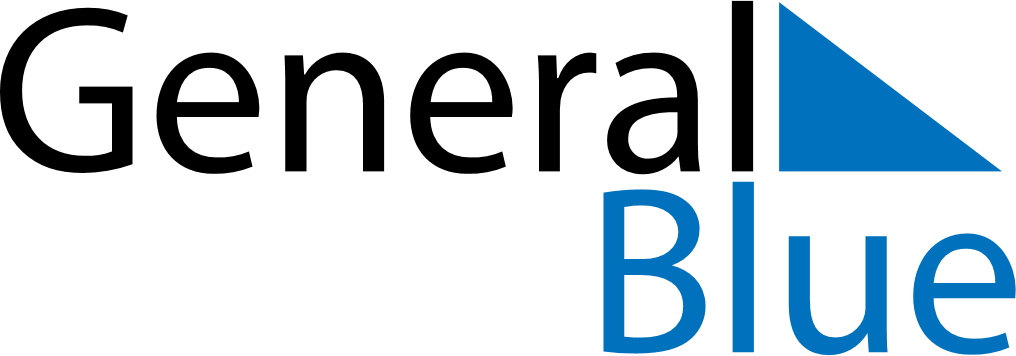 May 2024May 2024May 2024May 2024May 2024May 2024Posio, Lapland, FinlandPosio, Lapland, FinlandPosio, Lapland, FinlandPosio, Lapland, FinlandPosio, Lapland, FinlandPosio, Lapland, FinlandSunday Monday Tuesday Wednesday Thursday Friday Saturday 1 2 3 4 Sunrise: 4:22 AM Sunset: 9:46 PM Daylight: 17 hours and 23 minutes. Sunrise: 4:18 AM Sunset: 9:50 PM Daylight: 17 hours and 31 minutes. Sunrise: 4:14 AM Sunset: 9:53 PM Daylight: 17 hours and 39 minutes. Sunrise: 4:10 AM Sunset: 9:57 PM Daylight: 17 hours and 46 minutes. 5 6 7 8 9 10 11 Sunrise: 4:06 AM Sunset: 10:01 PM Daylight: 17 hours and 54 minutes. Sunrise: 4:02 AM Sunset: 10:05 PM Daylight: 18 hours and 2 minutes. Sunrise: 3:58 AM Sunset: 10:09 PM Daylight: 18 hours and 10 minutes. Sunrise: 3:54 AM Sunset: 10:13 PM Daylight: 18 hours and 18 minutes. Sunrise: 3:50 AM Sunset: 10:16 PM Daylight: 18 hours and 26 minutes. Sunrise: 3:46 AM Sunset: 10:20 PM Daylight: 18 hours and 34 minutes. Sunrise: 3:42 AM Sunset: 10:24 PM Daylight: 18 hours and 42 minutes. 12 13 14 15 16 17 18 Sunrise: 3:38 AM Sunset: 10:28 PM Daylight: 18 hours and 50 minutes. Sunrise: 3:34 AM Sunset: 10:32 PM Daylight: 18 hours and 58 minutes. Sunrise: 3:30 AM Sunset: 10:36 PM Daylight: 19 hours and 6 minutes. Sunrise: 3:26 AM Sunset: 10:40 PM Daylight: 19 hours and 14 minutes. Sunrise: 3:22 AM Sunset: 10:45 PM Daylight: 19 hours and 22 minutes. Sunrise: 3:18 AM Sunset: 10:49 PM Daylight: 19 hours and 31 minutes. Sunrise: 3:14 AM Sunset: 10:53 PM Daylight: 19 hours and 39 minutes. 19 20 21 22 23 24 25 Sunrise: 3:09 AM Sunset: 10:57 PM Daylight: 19 hours and 47 minutes. Sunrise: 3:05 AM Sunset: 11:01 PM Daylight: 19 hours and 55 minutes. Sunrise: 3:01 AM Sunset: 11:06 PM Daylight: 20 hours and 4 minutes. Sunrise: 2:57 AM Sunset: 11:10 PM Daylight: 20 hours and 12 minutes. Sunrise: 2:53 AM Sunset: 11:14 PM Daylight: 20 hours and 21 minutes. Sunrise: 2:49 AM Sunset: 11:19 PM Daylight: 20 hours and 30 minutes. Sunrise: 2:44 AM Sunset: 11:23 PM Daylight: 20 hours and 38 minutes. 26 27 28 29 30 31 Sunrise: 2:40 AM Sunset: 11:28 PM Daylight: 20 hours and 47 minutes. Sunrise: 2:36 AM Sunset: 11:32 PM Daylight: 20 hours and 56 minutes. Sunrise: 2:32 AM Sunset: 11:37 PM Daylight: 21 hours and 5 minutes. Sunrise: 2:27 AM Sunset: 11:41 PM Daylight: 21 hours and 14 minutes. Sunrise: 2:23 AM Sunset: 11:46 PM Daylight: 21 hours and 23 minutes. Sunrise: 2:18 AM Sunset: 11:51 PM Daylight: 21 hours and 32 minutes. 